Федеральное государственное автономное образовательное учреждение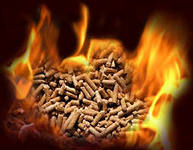 высшего образования«Северный (Арктический) федеральный университет имени М.В. Ломоносова»Интеллектуальный центр - научная библиотекаимени Е.И. ОвсянкинаИнформационно-библиотечный центр СПОДРЕВЕСНОЕ БИОТОПЛИВО - ПЕЛЛЕТЫРекомендательный  списокАрхангельск2023Составитель - В.О. Тонцева, начальник Информационно-библиотечного центра СПО.Редактор - И.Ю. Матчина, эксперт по комплектованию библиотечного фонда Информационно-библиотечного центра СПО   Древесное биотопливо - пеллеты : рекомендательный  список / Информационно-библиотечный центр СПО; составитель В. О. Тонцева, редактор И. Ю. Матчина. – Архангельск : Северный (Арктический) федеральный университет имени М. В. Ломоносова, 2023. –  16 с. – (Библиография - читателю).В рекомендательном списке представлены аннотированные библиографические записи (72) на статьи из журналов, имеющихся в фонде библиотеки в Технологическом колледже Императора Петра I: «Дерево. RU», «ЛесПромИнформ», «Лесопромышленник», «Энергосбережение», «Лесной журнал. Известия высших учебных заведений», «Устойчивое лесопользование», «Лесная индустрия». Список предназначен для преподавателей и обучающихся по специальностям направления 35.00.00 Сельское, лесное и рыбное хозяйство, а также специалистам лесных отраслей. © Информационно-библиотечный центр СПО, 2023                                                            © Тонцева В.О., составление, 2023© Матчина И.Ю., редактирование, 2023ПредисловиеПроизводство биотоплива из отходов лесной и деревообрабатывающей промышленности становится все более популярным в последнее время. Пеллеты – экологически чистое, перспективное топливо, представляющее собой измельченную, высушенную древесину, спрессованную без добавок в цилиндрические гранулы. Данная тема широко представлена в научно-производственных периодических изданиях: «Дерево.RU», «ЛесПромИнформ», «Лесопромышленник», «Энергосбережение», «Лесная индустрия», «Лесной журнал. Известия высших учебных заведений». В рекомендательном списке представлены статьи из журналов, имеющихся в фонде библиотеки в Технологическом колледже Императора Петра I, и даны ссылки на сайты об этом виде биотоплива.Список предназначен для преподавателей и обучающихся по специальностям направления 35.00.00 Сельское, лесное и рыбное хозяйство, а также специалистам лесных отраслей. Статьи из журналовАнисимов, В. Эффективный пресс для гранулирования древесины. Каким он должен быть? / В. Анисимов. – Текст : непосредственный // ЛесПромИнформ. - 2022. - № 3. - С. 108-110. Повышение энергоэффективности производства всегда было одной из важнейших задач по достижению конкурентной себестоимости продукции. В наше время оно стало основным показателем современного подхода к сохранению природы и условий для жизни планеты. Особенно это актуально при производстве "зеленых" возобновляемых источников энергии, в том числе древесных топливных гранул – пеллет. Способ повышения энергоэффективности был обнаружен при анализе параметров эксплуатации пеллетных прессов различной конструкции, при этом выявлена возможность повышения их производительности.Анохина, С. Альтернативная энергия / С. Анохина. – Текст : непосредственный // Лесная индустрия. - 2009. - № 2. - С. 42-45.Производство разных видов биотоплива становится все более распространенным. В России уже существует несколько заводов, производящих топливо из древесных отходов.Бабушкин, М. Переработка отходов лесопромышленного комплекса как точка роста производства / М. Бабушкин. – Текст : непосредственный // ЛесПромИнформ. - 2020. - № 2. - С. 118-120.Государственная политика и ужесточение экологических норм в сфере переработки мусора требуют современных подходов к обращению с производственными отходами. Ужесточение наказаний за несоблюдение экологических норм заставляет деревообрабатывающие предприятия увеличивать бюджет на утилизацию отходов.Биоэнергетика в Европе. – Текст : непосредственный // Дерево. RU. - 2008. - № 1. - С. 42-45.Статья о развитии биоэнергетики в странах Европы.Васин, Б. Технология производства топливных гранул / Б. Васин. – Текст : непосредственный // Дерево. RU. - 2007. - № 4. - С. 42-47 ; № 5. - С. 34-38 ; № 6. - С. 38-39.Статья о производстве ДТГ (древесных топливных гранул) в России. Подробно описан этап подготовки сырья для гранулирования, устройство участка гранулирования, описаны различные виды прессов.Вершинина, Т. Новые реалии биотопливного рынка / Т.  Вершинина. – Текст : непосредственный // Дерево.RU. - 2013. - № 4. - С. 86-92.Статья о развитии российского биотопливного рынка.Вершинина, Т. Торрефикация и биотопливные ресурсы / Т. Вершинина. – Текст : непосредственный // Дерево.RU. - 2012. - № 5. - С. 76-80.Представлены материалы Международной конференции "Энергия из биомассы: котельные и ТЭЦ на биотопливе, производство пеллет, брикетов, биогаза в России и мире".Волынская, В. Российские пеллеты для европейских государств / В. Волынская. – Текст : непосредственный // Дерево.RU. - 2018. - № 4. - С. 30-33.      Рынок древесных пеллет в России имеет экспортоориентированную модель. В статье о тенденциях на российском рынке пеллетной продукции, рассмотрена динамика объема рынка и коэффициент сезонности производства пеллет в РФ. Время собирать опилки. – Текст : непосредственный // Дерево.RU. - 2014. - № 3. - С. 72-75.Специалисты деревообрабатывающей отрасли отвечают на вопросы редакции журнала о сегодняшнем состоянии российского рынка древесного топлива.Галочкин, Д. Альтернатива традиционному топливу / Д. Галочкин. – Текст : непосредственный // Дерево.RU. - 2016. - № 4. - С. 63-70.Львиная доля потребляемой в мире энергии приходится на продукты нефте- и газопереработки. Сокращение мировых запасов энергоносителей заставляет ученых искать альтернативу. Заменить их могло бы биотопливо. В статье рассмотрены различные его виды.Ершов С. Анализ эффективности пеллетного производства / С. Ершов. – Текст : непосредственный // Лесная индустрия. - 2014. - № 3. - С. 46-47.На фоне роста цен на традиционные виды топлива и борьбы за экологию сегодня на рынке появляется все больше предложений использования биотоплива в виде топливных гранул (пеллет), производимых из отходов лесопиления. На практике оказывается, что далеко не все заводы по выпуску пеллет работают с запланированной рентабельностью, а некоторые и вовсе останавливают производство.Жебрун, Р. Зола - враг номер один? / Р. Жебрун. – Текст : непосредственный // Дерево.RU : деловой журнал по деревообработке. - 2019. - № 5. - С. 56-58.Наличие предельно допустимого количества золы в пеллетах негативно отражается на работе пеллетных котлов. Для их нормальной работы зольность в топливных гранулах не должна превышать 1%. Инвестировать свалку или экономить и получать доход? – Текст : непосредственный // ЛесПромИнформ. - 2009. - № 7. - С. 10-13.В России всего 15% отходов деятельности деревоперерабатывающих предприятий используется для производства экологически чистых видов топлива. Это означает, что большинство компаний ЛПК в буквальном смысле отправляют часть своей прибыли на свалку.Карапетов, А. Обзор технологий слоевого сжигания биотоплива / А. Карапетов. – Текст : непосредственный // ЛесПромИнформ. - 2016. - № 1. - С. 130-139.В статье рассмотрены основные способы слоевого сжигания биотоплива, а также некоторые топочные устройства, в которых осуществляется синтез слоевого и вихревого сжигания.Карпачев, С. Проблемы развития биоэнергетики на основе древесного сырья в России / С. Карпачев, Е. Щербаков, Г. Приоров. – Текст : непосредственный // Лесопромышленник. - 2009. – № Февр.-Март 1. - С. 20-22.В статье рассматриваются вопросы развития биоэнергетики на основе древесной биомассы из леса, как путь устойчивого развития удаленных лесных регионов России.Коваленко, М. Об экономических стимулах развития отечественного рынка пеллет / М. Коваленко, Г. Коваленко, М. Ильичева. – Текст : непосредственный // ЛесПромИнформ. - 2009. - № 5. - С. 104-108.Предлагаемая публикация представляет собой оценку группой специалистов разного профиля состояния внутреннего рынка пеллет и перспектив его развития.Колосов, В. FAQ по пеллетному производству / В. Колосов. – Текст : непосредственный // Дерево.RU. - 2018. - № 5. - С. 68-71. В статье рассказывается о технологии производства пеллет и ее оптимизации, об используемом оборудовании.Колосов, В. С мазута на биотопливо / В. Колосов. – Текст : непосредственный // Дерево.RU. - 2020. - № 1. - С. 46-49.Использование биотоплива становится трендом по всему миру. Древесные гранулы - экологичный продукт, который является перспективным аналогом мазута и угля. В прошлом году свершилось долгожданное событие - перевод котельных вблизи Байкала на топливные гранулы из древесных отходов, щепу и опилки.Лапцевич, М. Производители пеллет не успевают за ростом рынка / М. Лапцевич. – Текст : непосредственный // Лесная индустрия. - 2014. - № 3. - С. 12-14.По материалам IV Центрально-Европейской конференции (г. Грац, Австрия) по биомассе. В статье приводится обсуждение проблем европейской политики по улучшению качества лесопользования. Приводится динамика мирового рынка пеллет, рынок биотоплива в России.Луговая, Д. Принципы устойчивого производства древесного биотоплива / Д. Луговая. – Текст : непосредственный // Устойчивое лесопользование. - 2013. - № 4. - С. 36-42.В условиях нарастающего энергетического, экологического и продовольственного кризиса возобновляемые источники энергии играют все большую роль как неистощимые и экологически устойчивые. Производство биотоплива в нашей стране - одна из наиболее молодых, быстрорастущих и перспективных отраслей экономики. Однако реальный интерес к ней возник в деловых кругах всего лишь около 10 лет назад, когда стала очевидной не только необходимость альтернативных источников энергии, но и рационализация лесного сектора как основного источника сырья для биотоплива.Маликова, Г. Древесное биотопливо: гарантии качества продукции / Г. Маликова. – Текст : непосредственный // ЛесПромИнформ. - 2016. - № 6. - С. 128-129.Технология производства древесных гранул и брикетов основана на процессе прессования отходов древесины разных фракций. Сегодня многие отечественные деревообрабатывающие предприятия стремятся установить у себя оборудование для изготовления пеллет или брикетов из отходов производства, чтобы решить проблему утилизации отходов и заработать на реализации древесного биотоплива.Маликова, Г. К проблеме торрефикатов / Г. Маликова. – Текст : непосредственный // Дерево.RU. - 2015. - № 6. - С. 72-75.Торрефикация - технология, которая применяется для производства черных пеллет, способных заменить каменный уголь. Сегодня многие зарубежные компании занимаются разработками в области торрефикации древесины. В статье - об этом перспективном направлении.Маликова, Г. Пеллетная отрасль: ошибки и перспективы / Г. Маликова. – Текст : непосредственный // Дерево.RU. - 2012. - № 1. - С. 72-78.В статье представлено сегодняшнее положение дел в пеллетной отрасли, и возможно ли сделать производство пеллет в России выгодным и перспективным.Маликова, Г. Пресс-грануляторы для производства древесных пеллет / Г. Маликова. – Текст : непосредственный // ЛесПромИнформ. - 2017. - № 7. - С. 150-152. 	Пресс-гранулятор для производства древесных пеллет необходимо подбирать по параметрам подготовленного для прессования сырья. Любое несоответствие может привести к тому, что гранула будет низкого качества либо вообще не сформируется.Маликова, Г. Сушка сырья в процессе производства биотоплива / Г. Маликова. – Текст : непосредственный // ЛесПромИнформ. - 2017. - № 2. - С. 106-108.В статье рассмотрены особенности подготовки сырья для производства древесных топливных гранул и брикетов. Сушка считается одним из самых сложных и энергозатратных процессов в производстве древесного топлива.Манич, В. Пеллеты из соломы - альтернатива древесным гранулам / В. Манич. – Текст : непосредственный // Дерево.RU. - 2020. - № 2. - С. 28-32.Топливные гранулы производят не только из древесных отходов. Для этого еще используются: торф, рисовая шелуха, багасса, гречиха, лузга подсолнечника и обычная солома. В этой статье рассказывается о технологическом процессе получения пеллет из соломы.Мате, Л. Биоэнергетика: FSC и новые рыночные реалии / Л. Мате. – Текст : непосредственный // Устойчивое лесопользование. - 2014. - № 2. - С. 18-22.В этой статье представлены выводы отчетов по проблеме изменения климата, развития биоэнергетики и производства продукции из древесины. Разделы отчетов, посвященные развитию биоэнергетики, исходят из предпосылки, что постановка задачи по декарбонизации энергетического сектора может оказать значительное воздействие на лесной сектор.Никольская, В. Инновационная поленница. Дрова – устаревший товар или современное биотопливо? / В. Никольская. – Текст : непосредственный // ЛесПромИнформ. - 2019. - № 5. - С. 122-128. Биотопливо – экологически чистый источник энергии, получающий все большее признание в мире. Обычные березовые дрова – тоже биотопливо, то есть стоят в одном ряду с экологическими инновациями. Но известная поговорка "новое – это хорошо забытое старое" точно не про дрова – в нашей стране о них не забывали.Обухов, Д. Гранулирование древесных отходов / Д. Обухов. – Текст : непосредственный // Дерево.RU. - 2016. - № 5. - С. 70-73.В статье рассмотрена технология и техника гранулирования древесных отходов для получения древесных топливных гранул.Овсянко, А. Пеллеты второго поколения / А. Овсянко. – Текст : непосредственный // Дерево.RU. - 2014. - № 1. - С. 81-84.О преимуществах торрефицированной биомассы в виде пеллет или брикетов и перспективах производства торрефицированного биотоплива в нашей стране.Падерин, В. Пеллеты из отходов производства древесных плит / В. Падерин. – Текст : непосредственный // ЛесПромИнформ. - 2022. - № 8. - С. 94-96. Малоотходные технологии сегодня не могут ограничиваться лишь совершенствованием способов очистки газовых выбросов и сточных вод. Установленные на некоторых деревоперерабатывающих заводах системы биоскрубберной и иной очистки вентиляционных выбросов ввиду высокого электропотребления и проблемы сточных вод пока не получили широкого распространения в России. Изготовление бумаги, картона, древесно-волокнистых и древесно-стружечных плит требует установки мощных очистных сооружений. При решении современных задач создания экологически чистых технологий необходимо эффективное сокращение количества отходов в источнике их образования.Передерий, С. Бег по кругу, или Опять все тот же Стирлинг? / С. Передерий. – Текст : непосредственный // ЛесПромИнформ. - 2019. - № 6. - С. 134-135.Продолжаются попытки коммерческого использования в Европе двигателя Стирлинга в бытовых системах для выработки электроэнергии.Передерий, С. Второе рождение пеллетного производства в России : перспективы на внутреннем рынке / С. Передерий. – Текст : непосредственный // ЛесПромИнформ. - 2015. - № 3. - С. 176-179.С 2014 года производство пеллет и брикетов и их экспорт из России в ЕС в связи с девальвацией рубля стали рентабельными даже для предприятий, расположенных в Восточной Сибири. В связи с этим многие непрофильные компании стали инвестировать в пеллетное производство.Передерий, С. Какие пеллеты производить: индустриальные или премиум-класса? / С. Передерий. – Текст : непосредственный // ЛесПромИнформ. - 2014. - № 4. - С. 142-148.Многие эксперты биотопливной отрасли прогнозируют значительное увеличение в ближайшие годы продаж в Европе древесных топливных гранул так называемого премиум-класса стандарта ENplus, в отличие от индустриальных гранул. Передерий, С. Микспеллеты и пеллеты из недревесного сырья : как расширить сырьевую базу для производства топливных гранул / С. Передерий. – Текст : непосредственный // ЛесПромИнформ. - 2017. - № 3. - С. 170-176.Производство древесных пеллет с добавлением других видов биомассы снижает нагрузку на лесную отрасль, ослабляет конкуренцию между пеллетными и плитными производствами, улучшает экологический баланс. Cмесь разных видов растительной биомассы зачастую повышает качество топливных гранул.Передерий, С. Отопление пеллетами / С. Передерий. – Текст : непосредственный // ЛесПромИнформ. - 2011. - № 2. - С. 168-172.Пеллетные котлы − относительно новый вид отопительного оборудования, быстро ставший популярным в Европе благодаря особым достоинствам. Они обеспечивают своим владельцам независимость от централизованных источников тепла.Передерий, С. Пеллетные котельные : перспективы для России / С. Передерий. – Текст : непосредственный // ЛесПромИнформ. - 2011. - № 4. - С. 146-154.Первые пеллетные котлы в Европе начали выпускать в конце 1990-х годов. Это были маломощные камины и котлы для частного сектора. А уже в начале XXI века котельные с пеллетными котлами мощностью от 50 до 100 кВт и выше появились в гостиницах, школах, на промышленных предприятиях, в фермерских хозяйствах.Передерий, С. Пеллеты и брикеты из опавших листьев? Почему бы и нет! / С. Передерий. – Текст : непосредственный // ЛесПромИнформ. - 2018. - № 8. - С. 146-148.Статья об использовании листьев деревьев и кустов, травы, веток и прочей растительной биомассы в качестве твердого биотоплива в виде пеллет или брикетов.Передерий, С. Пеллеты и контрактинг. Что общего? / С. Передерий. – Текст : непосредственный // ЛесПромИнформ. - 2015. - № 8. - С. 160-163.Энергетический контрактинг (то есть услуга на энергетическом рынке, когда производство и подача энергии осуществляются фирмой, специализирующейся в области энергетики) с использованием пеллет и другой биомассы предполагает генерацию экологически чистой тепловой и (или) электрической энергии по конкурентным ценам, энергоэффективность и энергосбережение.Передерий, С. Пеллеты из древесины лиственных пород / С. Передерий. – Текст : непосредственный // ЛесПромИнформ. - 2019. - № 5. - С. 130-133.        Традиционно в производстве древесных топливных гранул – пеллет используют отходы древесины хвойных пород. Однако древесина хвойных пород – это дорогостоящее сырье, востребованное в деревообрабатывающей промышленности, и отходы ее используются в целом ряде других производств. Вследствие этого ресурсы хвойной древесины постоянно сокращаются, а для производства пеллет необходимо использовать малоценную и дешевую древесину лиственных пород, которая не находит такого широкого применения в промышленном производстве, как хвойная.Передерий, С. Пеллеты: широкий спектр использования / С. Передерий. – Текст : непосредственный // ЛесПромИнформ. - 2014. - № 1. - С. 140-142.Эксплуатационные свойства пеллет позволяют использовать их для разных нужд в разных сферах. В этой публикации рассказывается о некоторых областях применения древесных гранул.Передерий, С. Перевозка пеллет, или Что общего у пылесоса и транспорта, перевозящего гранулы / С. Передерий. – Текст : непосредственный // ЛесПромИнформ. - 2012. - № 8. - С. 152-157.Доставка пеллет специальным автотранспортом - автосилосом или автопневморазгрузчиком (пеллетный грузовик) широко распространена в европейских странах, особенно в Германии и Австрии.Передерий, С. Совместное сжигание бурого и каменного угля с биомассой : использование топливных гранул на электростанциях / С. Передерий. – Текст : непосредственный // ЛесПромИнформ. - 2011. - № 7. - С. 166-168.В Европе и Северной Америке на теплоэлектростанциях, где основным видом топлива является уголь, в последние годы все чаще используют для совместного сжигания биомассу, в основном древесные топливные гранулы (пеллеты).Передерий, С. Совместное сжигание топлива становится все популярнее / С. Передерий. – Текст : непосредственный // ЛесПромИнформ. - 2011. - № 8. - С. 172-176.В статье приведен краткий обзор европейских ТЭЦ, использующих совместное сжигание угля и биотоплива.Передерий, С. Хороший склад пеллет - эффективная работа котла / С. Передерий. – Текст : непосредственный // ЛесПромИнформ. - 2012. - № 7. - С. 182-187.В полной мере все плюсы эксплуатации автоматического пеллетного котла, который служит для отопления вашего дома, раскрываются только при наличии специального топливного склада.Петов, Н. Развитие пеллетного производства в России / Н. Петов. – Текст : непосредственный // Дерево.RU. - 2009. - № 1. - С. 48-50.Статья о динамике производства топливных гранул в России и перспективах развития пеллетного производства.Петов, Н. Русские гранулы : динамика и структура экспорта твердого биотоплива / Н. Петов. – Текст : непосредственный // Леспроминформ. - 2008. - № 8. - С. 148-151.Успешное развитие экономики любой страны напрямую связано с ростом потребления энергии. Однако ископаемые носители энергии не безграничны. В статье рассмотрено положение на рынке российского твердого биотоплива.Петринчик, В. Проблемы использования топливных брикетов в коммунальной теплоэнергетике малых населенных пунктов / В.  Петринчик, А. Царев. – Текст : непосредственный // Лесной журнал. Известия высших учебных заведений. - 2014. - № 3. - С. 139-144.В России существует проблема теплоснабжения малых населенных пунктов. Постоянный рост цен на топливо и транспортировку приводит к росту тарифов на отпускаемую тепловую энергию, что, в свою очередь, влияет на конкурентоспособность товаров и услуг, производимых на данной территории, приводит к обострению социальных вопросов. В статье освещается один из путей решения этой проблемы - переход на использование топлива из местных древесных отходов (пеллетов и топливных брикетов).Пиир, А. Выбор древесного топлива для малой энергетики / А. Пиир, В. Мелехов, В. Кунтыш. – Текст : непосредственный // Лесной журнал. Известия высших учебных заведений. - 2014. - № 1. - С. 101-108.Архангельская область - самая холодная из обжитых территорий Европы. Расчеты показывают, что область обладает огромными возобновляемыми запасами биотоплива, способными покрыть около половины потребности в привозных энергоресурсах. В статье приведены методика и результаты расчета себестоимости производства теплоты в котельных, работающих на различном местном древесном топливе, выполнено сравнение показателей котельных на самом дорогом и самом дешевом из привозных минеральных топлив.Пикалов, Г. Лучше меньше да лучше / Г. Пикалов. – Текст : непосредственный // Дерево.RU. - 2012. - № 6. - С. 90-93.Статья о применении микрощепы (щепа длиной от 6 до 12 мм) при производстве древесных пеллет.Прудникова, С. Слоевой процесс сжигания биомассы / С. Прудникова. – Текст : непосредственный // Дерево.RU : деловой журнал по деревообработке. - 2019. - № 6. - С. 52-55.При сжигании твердого топлива часто применяется слоевой процесс сжигания. Его сущность заключается в том, что воздух непрерывно продувается через слой горящих пеллет, взаимодействует с ним, в результате чего получаются нагретые до высокой температуры топочные газы, шлак и зола.Ракитова, О. Биотопливная промышленность России: вчера, сегодня, завтра / О. Ракитова. – Текст : непосредственный // Дерево.RU. - 2011. - № 1. - С. 60-64.Статья о производстве биотоплива из отходов лесной и деревообрабатывающей промышленности в России.Реалии российской биоэнергетики / С. Черезов, А. Виген [и др.]. – Текст : непосредственный // Дерево.RU. - 2013. - № 3. - С. 58-64.В статье представлены мнения специалистов о нынешнем состоянии российского рынка древесного топлива и перспективах его развития.Семенов, А. Маленькие гранулы - большое тепло : объем сырья для производства древесных топливных гранул / А. Семенов. – Текст : непосредственный // Леспроминформ. - 2008. - № 9. - С. 140-144.В данной статье рассматривается основополагающий показатель любого производства древесных топливных гранул - объем перерабатываемого сырья.Семенов, А. Объем сырья для производства гранул / А. Семенов. – Текст : непосредственный // Дерево. RU. - 2008. - № 3. - С. 36-39.В статье даны рекомендации, как определить объем сырья, необходимый для производства древесных топливных гранул (ДТГ). Рассмотрены причины затруднений при расчетах.Серов, А. Рынок топливных гранул: итоги - 2013 / А. Серов. – Текст : непосредственный // Дерево.RU. - 2014. - № 2. - С. 94-98.Общее состояние и основные сегменты, экспортные цены и объем экспорта топливных гранул в 2013 году. Материал статьи составлен на основе аналитических обзоров по рынку древесных топливных гранул.Смирнова, Г. Биоэнергетика: перспективы развития / Г. Смирнова. – Текст : непосредственный // Дерево.RU. - 2013. - № 3. - С. 88-94.История, сегодняшние проблемы и перспективы развития лесной биоэнергетики в России.Суровцева, Л. Эффективность производства древесных топливных гранул / Л. Суровцева, А. Старкова. – Текст : непосредственный // Лесной журнал. Известия высших учебных заведений. - 2011. - № 6. - С. 76-80.В статье рассмотрены основные факторы, влияющие на эффективность производства древесных гранул (фракционный состав, влажность вторичного сырья). Установлено, что производство древесных гранул будет эффективно при переработке всего имеющегося вторичного сырья лесопильного производства.Технологии на основе возобновляемых источников энергии в странах ЕС : вчера, сегодня, завтра. – Текст : непосредственный // Энергосбережение. - 2008. - № 1. - С. 78-86.В статье дается обзор состояния и перспективы развития сектора возобновляемых источников энергии в странах Европейского Союза, в которых предпринимаются серьезные усилия по их использованию.Тураев, О. Энергетически ценный лес / О. Тураев. – Текст : непосредственный // Лесная индустрия. - 2013. - № 10. - С. 10-11.Статья посвящена использованию древесины, пораженной короедом-типографом, в качестве биотоплива, что позволяет уменьшить дефицит электроэнергии.Чернова, Т. Выгодно ли в России производить пеллеты? / Т.  Чернова. – Текст : непосредственный // Дерево.RU. - 2013. - № 5. - С. 65-68.Представлены полярные точки зрения по поводу рентабельности производства пеллет в России и перспектив развития этого сектора биоэнергетики.Чернова, Т. Качественный переход / Т. Чернова. – Текст : непосредственный // Дерево.RU. - 2013. - № 6. - С. 96-98.Объемы производства пеллет в России растут. О ценах на древесное биотопливо в различных регионах России и за рубежом. Ноу-хау пеллетного рынка.Чернова, Т. Когда пеллеты в унисон / Т. Чернова. – Текст : непосредственный // Дерево.RU. - 2014. - № 1. - С. 72-80.Беспристрастное обсуждение вопроса: является ли производство древесных топливных гранул выгодным бизнесом в условиях юга Тюменской области.Чибирев, О. Брикетирование отходов лесопереработки на гидравлических прессах / О. Чибирев. – Текст : непосредственный // ЛесПромИнформ. - 2017. - № 7. - С. 154-156.В настоящее время распространены технологии брикетирования (производства  топливных брикетов из отходов лесопереработки) без использования искусственных  связующих веществ, так как в этом случае получается экологически чистый брикет.  В качестве связующего при брикетировании выступает лигнин, выделяющийся из клеток  древесины под действием давления и температуры.Юдкевич, Ю. Проблемы и мифы биоэнергетики / Ю. Юдкевич. – Текст : непосредственный // ЛесПромИнформ. - 2009. - № 8. - С. 10-14.При лесозаготовках и последующей деревообработке сырья в отходы превращается до половины от заготовленной древесины. Не случайно переработка отходов делается все более важной отраслью.Ссылки на Интернет-сайтыАфанасьев, Е. Биотопливо своими руками: особенности производства, плюсы и минусы самостоятельного изготовления / Евгений Афанасьев. – Текст : электронный // StroyDay.ru - Ведущий строительный портал России : [сайт]. – URL: https://stroyday.ru/stroitelstvo-doma/pechi-i-sistemy-otopleniya/biotoplivo-svoimi-rukami.html?ysclid=ldiq61a8xq48369519 (дата обращения: 30.01.2023). Баратова, О. Технологические особенности производства биотоплива / О. Баратова. – Текст : электронный //  Altenergiya. Солнечная, ветровая, термальная, биологическая и другие возобновляемые виды энергии : [сайт]. – URL: https://altenergiya.ru/bio/texnologiya-proizvodstva-biotopliva.html?ysclid=ldiq34kgb6363169411  (дата обращения: 30.01.2023). Кармакова, М. Биотопливо из лиственного сырья : проблемы и решения / Мария Кармакова. – Текст : электронный // Forestcomplex.ru — отраслевой информационный портал о лесозаготовке и деревообработке : [сайт]. – URL: http://www.lesprominform.ru/jarchive/articles/itemshow/2683 (дата обращения : 30.01.2023).Передерий, С. Какие пеллеты лучше: черные или белые? / Сергей Передерий. – Текст : электронный // ЛесПромИнформ. - Электрон. журн. – URL: http://www.lesprominform.ru/jarchive/articles/itemshow/2683 (дата обращения : 30.01.2023).Пеллеты – возобновляемый источник энергии будущего. – Текст : электронный // ЛесПромИнформ. - Электрон. журн. – URL:  https://lesprominform.ru/jarticles.html?id=805 (дата обращения : 30.01.2023). Пеллеты: широкий спектр использования. – Текст : электронный // ЛесПромИнформ. - Электрон. журн. – URL:  https://lesprominform.ru/jarticles.html?id=3587 (дата обращения : 30.01.2023). Технология производства и применение пеллет. – Текст : электронный // Slark Energy - интернет-журнал об альтернативной энергии : [сайт]. URL:  https://slarkenergy.ru/bio/pellety-proizvodstvo.html (дата обращения : 30.01.2023). Информационное изданиеДревесное биотопливо - пеллетыСоставитель Тонцева Виктория ОлеговнаРедактор Матчина Ирина Юрьевна